П О С Т А Н О В Л Е Н И ЕВ соответствии с Решением Городской Думы Петропавловск-Камчатского городского округа от 06.05.2013 № 64-нд «О порядке и условиях награждения премией имени М.И. Донигевича», решением Конкурсной комиссии                                      по награждению премией имени М.И. Донигевича и премией имени                                  А.Н. Верцинской от 26.05.2014ПОСТАНОВЛЯЮ:наградить премией имени М.И. Донигевича следующих врачей, работающих           в учреждениях здравоохранения, расположенных на территории Петропавловск-Камчатского городского округа, внесших значительный вклад в дело охраны здоровья жителей Петропавловск-Камчатского городского округа, внедривших новые методы диагностики и лечения, новые медицинские технологии в практику работы учреждений здравоохранения, расположенных на территории Петропавловск-Камчатского городского округа: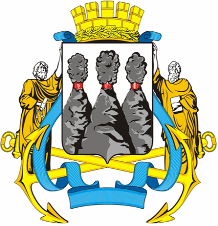 ГЛАВАПЕТРОПАВЛОВСК-КАМЧАТСКОГОГОРОДСКОГО ОКРУГА« 2 » июня 2015 г. № 63О награждении премией имени М.И. ДонигевичаВалитова Р.К. -врача – хирурга высшей квалификационной категории государственного бюджетного учреждения  здравоохранения Камчатского края «Камчатский краевой противотуберкулезный диспансер»;Мостовую И.В. -врача – радиотерапевта высшей квалификационной категории по специальности «Радиотерапия» государственного бюджетного учреждения здравоохранения Камчатского края «Камчатский краевой онкологический диспансер»;Таранцову О.М.-врача – акушера-гинеколога высшей квалификационной категории по специальности «Акушерство и гинекология» государственного бюджетного учреждения здравоохранения Камчатского края «Петропавловск-Камчатская городская больница № 2».ГлаваПетропавловск-Камчатскогогородского округаК.Г. Слыщенко